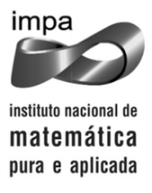 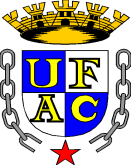 	Inscrições para o 11º encontroPAPMEMA Coordenação do Programa de Aperfeiçoamento para Professores de Matemática do Ensino Médio (PAPMEM) torna pública a chamada para inscrições no 11º encontro que será realizado no período de 24 a 28 do mês de Julho de 2017, das 14h às 18h.As inscrições iniciarão no dia 20 de junho de 2017 e serão, exclusivamente, feitas da seguinte forma: o candidato deverá acessar no endereço www.ufac.br/papmem o formulário de inscrição, preenchê-lo (digitalmente) e enviá-lo, até o dia 20 de julho de 2017 para o e-mail:  papmem.ccet.ufac@gmail.com, digitalizada com assinatura do candidato.OBSERVAÇÕES:Os 60 (sessenta) candidatos selecionados receberão gratuitamente o livro texto “Temas e Problemas” ao fim do programa; Para ter direito ao certificado de participação de 20h, o participante não poderá ter mais de uma falta e deverá obrigatoriamente realizar a avaliação final.O Candidato que for selecionado deverá obedecer fielmente os horários estabelecidos de início e término dos encontros sob pena de ser desligado do programa; Todas as informações relacionadas ao PAPMEM, como por exemplo, cronograma   de atividades, lista de inscrições deferidas, etc., serão postadas no endereço www.ufac.br/papmem . Geirto de SouzaCoordenador do PAPMEM – Acre